Электронная Форма паспорта воинского захороненияВид объектамемориалНаименование объектаВоинское захоронениеФото (общий вид)Место расположенияМ.о.Рузский район д.НововолковоКоординаты G-84Широта 55˚46  ΄ 25. 63  ̋N(55.773785)Долгота: 36 ˚15 ̕ 57.48  ̋Е(36.265966)  Карта схема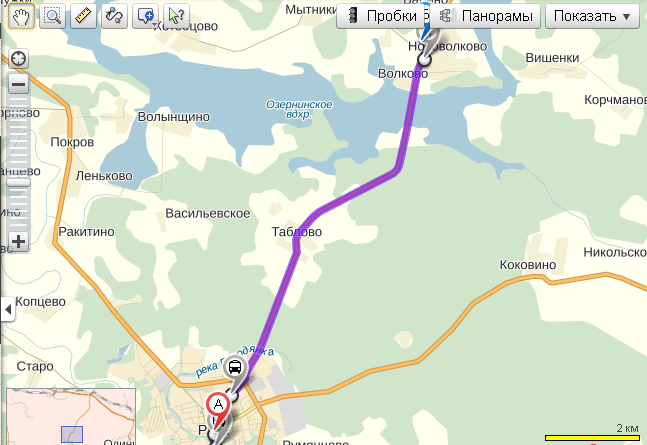 Маршрут движения автобусов и ж/д транспорта От г.Руза до д.НововолковоПериод боевых действий в районе местонахождения мемориала  и нумерация воинских частей1941-1942годАдминистративная принадлежностьмуниципальнаяТипология принадлежности Количество захороненных с учетом записей в ОБДКоличество захороненных с учетом записей в ОБДПервичное захоронение (№ акта), номер захоронения в ВМЦ№3Перезахоронение (№ акта)количество  человек, откуда, когда -Дозахоронение (№ акта)количество  человек, откуда, когда-Известных                                                                            160Известных                                                                            160Неизвестных 1267Дата установки объекта Собственник (балансодержатель)Администрация с/поселения ВолковскоеОрганизация (учреждение), ответственная за содержание объекта АдминистрацияКраткое описание Характеристика технического состояния удовлетворительноеДополнительная информацияДата составления паспорта 04.10.2013г